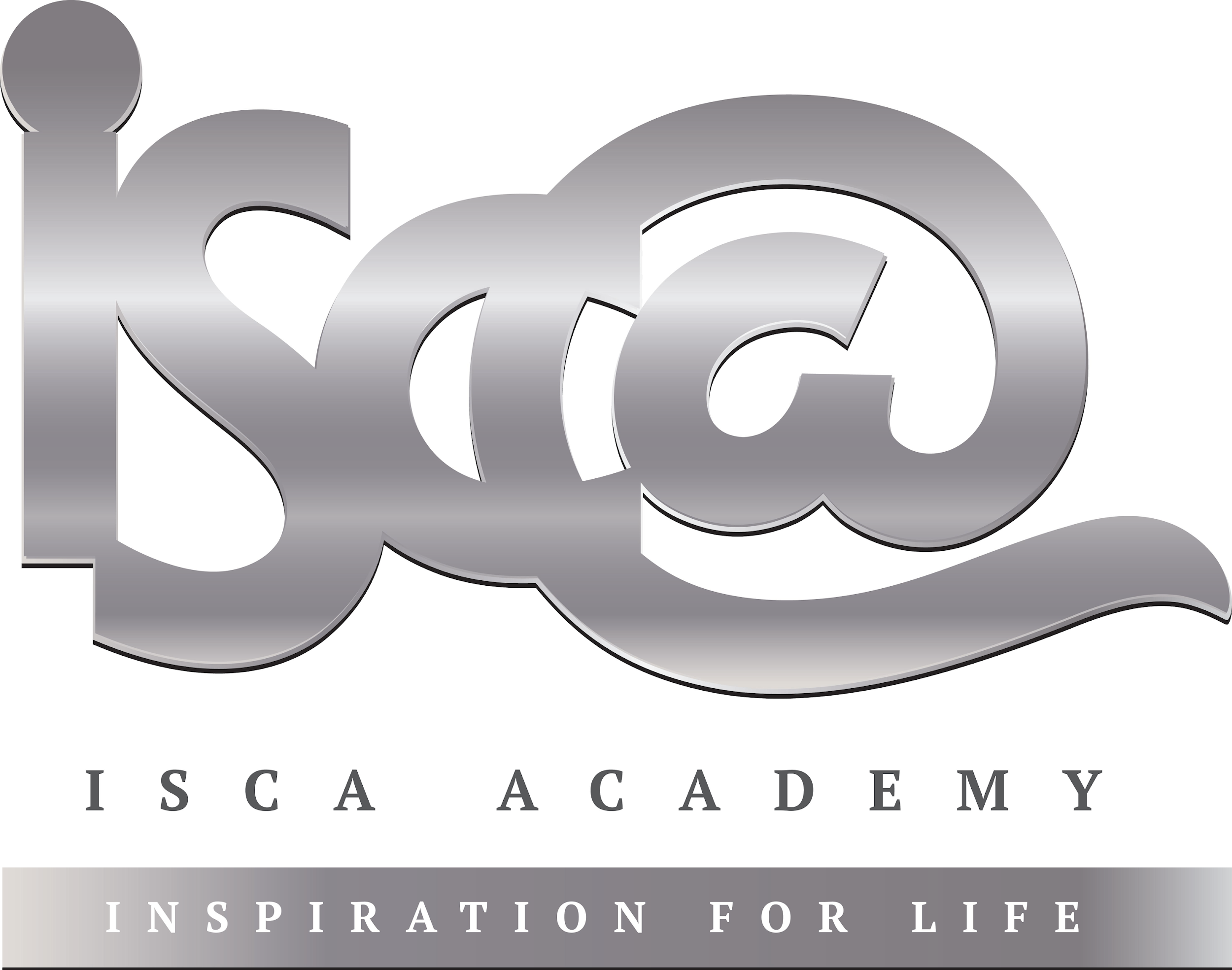 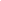 Teacher assessed homework - AidTotal mark =      /6Explain why long-term development aid can be more effective than emergency aid [6] AO2Success criteria:Write two paragraphs - two reasons why long-term development aid can be more effectivePoint + chain + chainInclude examples of long-term development aid compared to emergency aid………………………………………………………………………………………………………………………………………………………………………………………………………………………………………………………………………………………………………………………………………………………………………………………………………………………………………………………………………………………………………………………………………………………………………………………………………………………………………………………………………………………………………………………………………………………………………………………………………………………………………………………………………………………………………………………………………………………………………………………………………………………………………………………………………………………………………………………………………………………………………………………………………………………………………………………………………………………………………………………………………………………………………………………………………………………………DIRT: Write an improved paragraph below based on your teacher feedback (use purple pen)………………………………………………………………………………………………………………………………………………………………………………………………………………………………………………………………………………………………………………………………………………………………………………………Year 11 HomeworkYear 11 HomeworkYear 11 HomeworkYear 11 HomeworkSubjectGeographyGeographyGeographyCycle1Week9Hand in Date